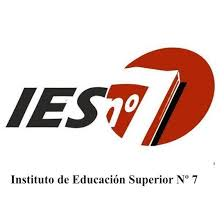 PROGRAMA DE EXÁMENProfesorado: Artes Visuales con orientación en ProducciónEspacio Curricular: Didáctica de las Artes Visuales IRégimen de cursado: AnualCurso: 2 º añoDocente especialista: Rodriguez MónicaDocente generalista: Alancay NancyAño: 2023Contenidos:Unidad I:El sentido de la enseñanza de las Artes Visuales en los niveles Inicial y Primario: por qué enseñar arte.Enseñar plástica en la escuela. conceptos, supuestos y cuestiones. La hora de plástica, un espacio para la apropiación cultural.Modos de intervención pedagógica en los procesos de producción, recepción, comprensión y apreciación artística. La docencia como acto político y creativo. Documentos: Diseño Curricular Jurisdiccional (DCJ). Núcleos de Aprendizaje Prioritario (NAP) Núcleos integrados de conocimientos (NIC).Etapas evolutivas del dibujo infantil.El rol del docente en la construcción de la mirada.El proceso de planificación: Tipos de planificación. Los contenidos de la disciplina y su relación con otros contenidos escolares. El cruce con otros lenguajes: literario, musical, corporal. (interdisciplinariedad)La planificación desde un enfoque globalizador, interdisciplinar y/o disciplinar. Planificación Anual. Unidad didáctica. Componentes. Proyectos.Transposición didáctica. Motivación: características; dinamismo; fuentes de motivación.Evaluación: La problemática de la evaluación como proceso reflexivo. Criterios e instrumentos.UNIDAD II  Construcción de planificaciones La construcción de la secuencia didácticaUna genealogía de la enseñanza de las artes plásticas y visuales. Hacia la reconstrucción disciplinar. La perspectiva cognitiva. El arte como lenguaje y la alfabetización visual. El juego en la creación artística. Técnicas artísticas. Método heurístico.Nuevos marcos interpretativas para el análisis de las prácticas docentes: de prácticas y teorías. La clase improvisada.Para pensar los aprendizajes: los tiempos que requiere el aprender. Una concepción amplia de la cognición. Reflexiones en torno a como enseñarUnidad IIIEnfoques de la Educación Artística: Aportes que tuvieron vigencia. Re significación de la enseñanza de las Artes Visuales. Prácticas educativas y construcción de significados en la vida cotidiana Crítica a los modelos innatistas y a las nociones románticas de talento y genio creador. Tendencias actuales. El lenguaje de las imágenes y la escuela ¿Es posible enseñar y aprender a mirar?El rol docente y El lenguaje de las imágenes en la educación. Construcción de la mirada y el repertorio visualLa construcción del discurso poético a través de los elementos específicos: recursos y herramientas, materiales convencionales y novedosos, nuevas tecnologías en la enseñanza de las artes visuales.Bibliografía:ABRAMOWSKI ANA- ¿Es posible enseñar y aprender a mirar? – 2012PARONZINI-PALMIRA (2012). Los niños y las artes Visuales- Ed. Homo Sapiens.AKOSCHKY Y OTROS JUDITH -Artes y escuela- Aspectos curriculares y didácticos de la educación artística- - Ed. Paidós-1999AUGUSTOWSKY GABRIELA- El arte en la enseñanza. Ed Paidós-2012AUGUSTOWSKY GABRIELA- Mirar también es una actividad- Revista: Imágenes y medios-2015DOCUMENTOS: Diseño Curricular Jurisdiccional (DCJ). Núcleos de Aprendizaje Prioritario (NAP) Nivel inicial y PrimarioDE NEGRO BERTA NUM - La expresión plástica en la escuela primaria- Técnicas procedimientos y contenidos- Ed. Magisterio del Río de La Plata-2011EISNER ELLIOT W. - Educar la visión artística. Edit Paidós 1998.ELICHIRY NORA (comp.). Comunidades de aprendizaje y artes. Noveduc. 2015FREGGIARO MARÍA INÉS- Los chicos y el lenguaje plástico visual- Ed Novedades educativas.LITWIN, E. (2009). El oficio de enseñar. Condiciones y contextos. Buenos AiresSANTOS GUERRA MIGUEL ANGEL-Enseñar o El oficio de Aprender.Organizacion escolar y desarrollo profesional.LOWENFELD, V. (1993). El desarrollo de la capacidad creadora. Buenos Aires, KapeluzROUX HEBE MIRIAM (2013)- Desplegar la mirada- Las artes visuales en la escuela- Editorial Biblos.PALOPOLI MARÍA DEL CARMEN - JUGARTE. (2006).La importancia del juego en el aprendizaje de las artes visuales-Editorial- Bonum.SANTOS GUERRA (1993). La evaluación: un proceso de diálogo, comprensión y mejora. Málaga:Aljibe, pp. 201-206